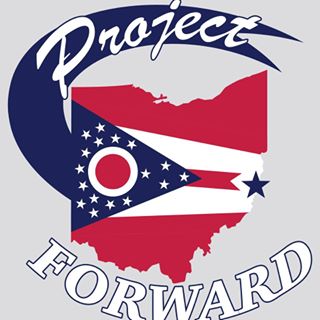 Tailgate in GardenWinterfest Committee Meeting08/30/2018Committee Members Present:Chris ClearyBetty  SutoMarian KlierMissy YesoBill Suto					                Anthony Orisini					Rev. WebsterKatie KendallLanie SurianoLinda SurianoEvent Dates:    October 5, 2018Farmers Market: 12:00pm-4:00pm 	Event: 4:00pm-11:00pm (Game is 7:00pm – 9:00pm)Booster Mom’s are having a tailgate at the Rec center the weekend before ($25.00 a ticket, per person)Beer Application – Chris is working on the Beer application, he is just waiting for a PF signature, Dan and Police Chief (4-11:30) .Location of the event will be where the farmers market is and the ‘Good neighbor Garden’Using the 8 cases we already have, Chris is arranging with Muxie’s. Will have a cider beer =)We are selling wristbands for $1.00The Grace Presbyterian is going to have a bake saleWe do have the 3-sink compartment ( at the Wheelhouse/Church)Menu:	HotdogsHamburgersBrats (Peppers/Onions) – 4 cases at the hospital in the freezerBags of chips (Sams Club)Condiments ( Mustard, Ketchup, Sourkraut, Relish)Entertainment: Broadcast on the radio – Check with media (Karin J)Shannon Cantebary  - Dan will contact Tents:Will just use the PF tents that were just purchasedShirts:9 for “No place like home” with “tailgate in the garden” on the backWe are contemplating making both shirts to sellAdvertising:Newspapers Make a banners to have it hung up in townBill will bring up at the school board meeting about advertising to send homeActivities:Corn Hole Beer Pong/Flip CupHillbilly GolfPonchos:Oriental Trading ( Missy)  - she will check colorsMelissa made a motion to pay $474.00 to Total Sports Connections for Tailgate in the Garden t-shirts